Bravery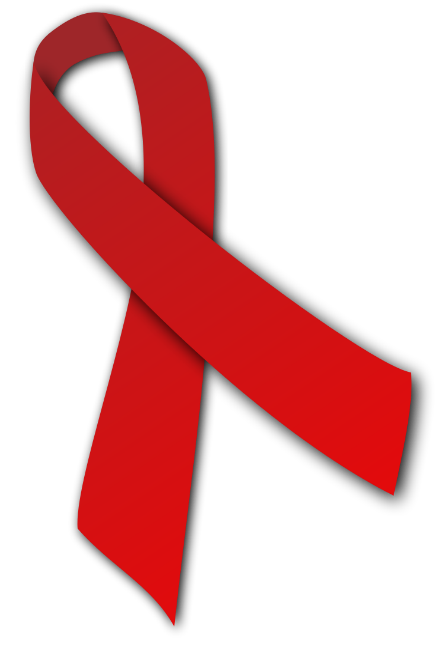 When we face something frightful,We don’t need to hide.We have built-in protectionThat acts as our guide.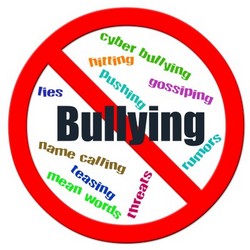 When you feel afraid,What things might you do To call upon your confidenceTo take care of you?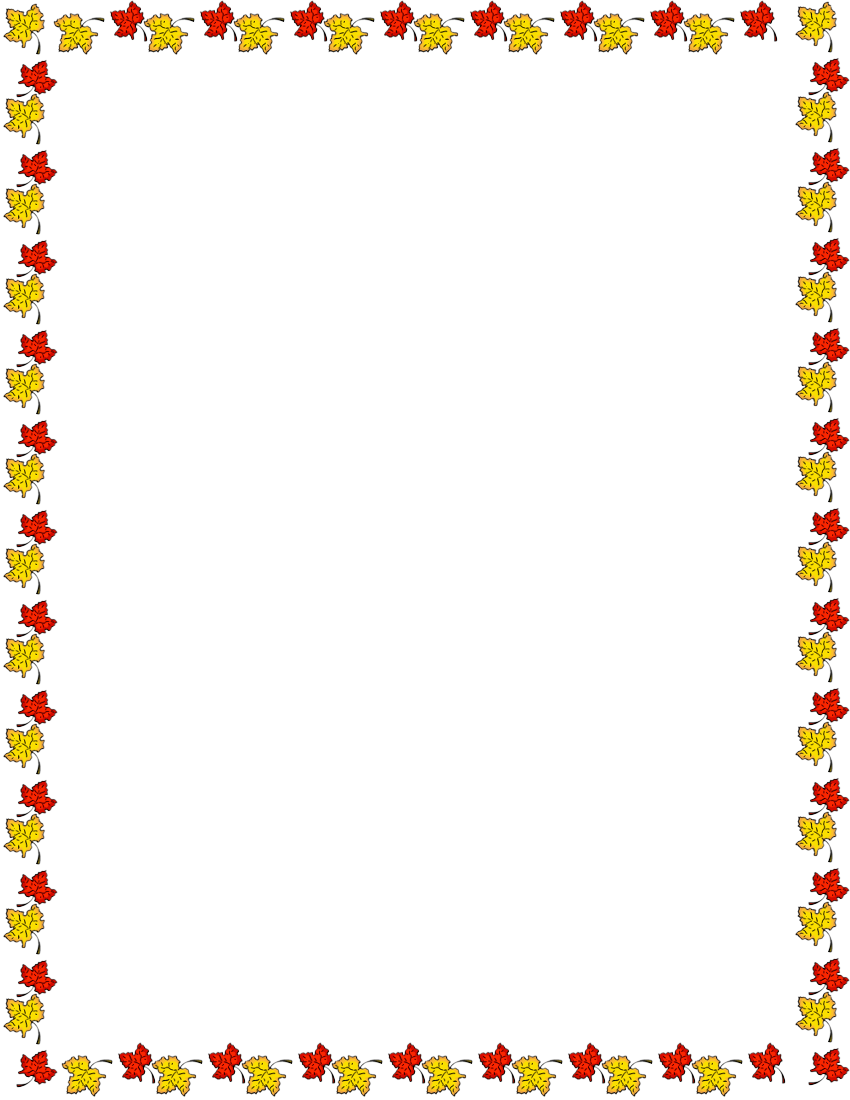 Share a time you afraid of something and you had to be BRAVE to overcome your fear. “One time I was scared about ________. This is how I was brave and overcame my fear. I ___________ . . .”___________________________________________________________________________________________________________________________________________________________________________________________________________________________________________________________________________________________________________________________________________________________________________________________________________________________________________________________________________